     JÍDELNÍČEK                                          Týden od 18.4.-22.4.2022                                                       AlergenyPondělí:              Přesnídávka                Oběd                            Velikonoční pondělí – státní svátek             Svačinka             Úterý: 	Přesnídávka                Topinka, zelenina, mléko, čaj                                                                           1,3,7	Oběd                           Cibulová polévka, čaj, voda			          Bramborové šulánky se strouhankou                                                                 1,3,7	Svačinka                     ½ tmavý rohlík, ovocný talíř, mléko, čaj                                                           1,3,7Středa:	Přesnídávka	          Chléb, rybí pomazánka, zelenina, čaj, džus                                                   1,3,4,7             Oběd                           Zeleninová polévka s ovesnými vločkami, čaj, džus                                                 Hovězí kousky na mrkvi, bramborová kaše                                                   1,3,7,9	Svačina		          Rohlík, nutela, zelenina, kakao, čaj                                                                1,3,7Čtvrtek: 	Přesnídávka	         Chléb, vajíčková pomazánka, zelenina, čaj, voda s citronem                         1,3,7             Oběd		         Polévka z fazolových lusků, čaj, voda s citronem                                                Kuře na paprice, těstoviny                                                                               1,3,7            Svačina                       ½ sladký loupák, ovoce, mléko, čaj                                                                 1,3,7Pátek:                                            	Přesnídávka               Grahamový rohlík, celerová pomazánka, zelenina, čaj, voda                          1,3,7,9             Oběd		         Hrachová polévka s krutony, čaj, voda                                                Vepřové maso, bílé zelí, houskový knedlík                                                     1,3,7	Svačina		         Jogurt, ½ rohlíku, čaj, voda, ovoce                                                                  1,3,7               Pitný režim zajištěn po celou dobu provozuOvoce nebo zelenina je podávána k jídlu každý den.Čísla u pokrmů označují druh alergenu. Seznam alergenu je vyvěšen vedle jídelníčku.	(O) – ovoce jen pro dospělé                                                                  DOBROU CHUŤ!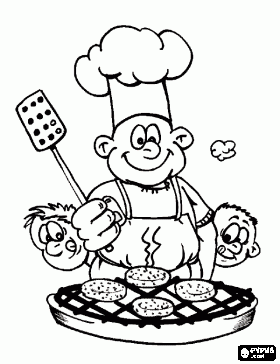   Monika Filáková		                                                                                                Hana Tkadlecová                         (provozář)									              (kuchařka)